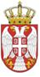 	Република СрбијаОСНОВНА ШКОЛА „КРАЉ ПЕТАР  I“        Ниш, Војводе Путника бр. 1           Број: 610-378/64-2-2022- 04        Датум: 29. 03.2022. годинеИЗВОД ИЗ З  А  П  И  С  Н  И  К  Аса седнице Школског одбора  Основне школе „Краљ Петар I“  Ниш	   Седница је одржана дана 29. 03. 202. године са почетком у 18,30 часова у просторијама Основне школе „Краљ Петар I“ Ниш – наставничка канцеларија.ОДЛУКЕ1. тачкаШколски одбор доноси  Одлуку о усвајању записника са претходне  63 седнице Школског одбора.2. тачкаШколски одбор доноси Одлуку о доношењу Измена финансијског плана.3. тачкаШколски одбор доноси Одлуку о доношењу Измена годишњег плана набавки.4. тачка  Школски одбор доноси Одлуку о доношењу Измена плана набавки на који се закон не примењује5. тачкаШколски одбор доноси Одлуку о доношењу Измена Годишњег плана рада за школску 2021/22. годину.Записничар						Лидија Цветковић					